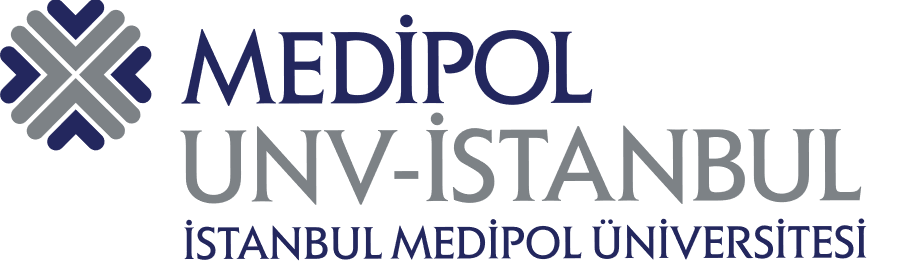                       LANGUAGE SCHOOL SATISFACTION SURVEYDear Language School Students,This survey was developed by the Quality Commission-Quality Accreditation Office of Istanbul Medipol University. The application, analysis and evaluation of the survey will be carried out by the said unit. The purpose of the survey is to use it in quality improvement processes, to learn from you as third opinions and thoughts in our Language School. The survey includes questions about first your personal information and then your evaluation of quality processes. Please do not enter any information about your identity. There are 5-point Likert ratings in each survey item to reflect your satisfaction levels. Please tick the items according to your satisfaction level.  In the last part, you can write your comments and suggestions separately.Protection of personal privacy is essential in the survey.Thank you for your participation and support.Quality Commission- Quality Accreditation Office    SECTION 1: PERSONAL INFORMATION (The information in this area will only be used for statistical purposes.)Sex	: Woman ( )	Man ( ) Age	: (Lütfen seçiniz…) The choice order of your department in the university exam (For Associate / Undergraduate): 1-5 ( )	6-10 ( )	11-15 ( )	16 and above ( )Your class:                      Prep  (   )                           Prep 2nd year  ( )Type of school you graduated from: Public School ( ) Private School ( )High School you graduated from: Science High School ( )	Vocational High School ( )	Anatolian High School ( ) 	 Other ( )     SECTION 1: PERSONAL INFORMATION (The information in this area will only be used for statistical purposes.)Sex	: Woman ( )	Man ( ) Age	: (Lütfen seçiniz…) The choice order of your department in the university exam (For Associate / Undergraduate): 1-5 ( )	6-10 ( )	11-15 ( )	16 and above ( )Your class:                      Prep  (   )                           Prep 2nd year  ( )Type of school you graduated from: Public School ( ) Private School ( )High School you graduated from: Science High School ( )	Vocational High School ( )	Anatolian High School ( ) 	 Other ( )     SECTION 1: PERSONAL INFORMATION (The information in this area will only be used for statistical purposes.)Sex	: Woman ( )	Man ( ) Age	: (Lütfen seçiniz…) The choice order of your department in the university exam (For Associate / Undergraduate): 1-5 ( )	6-10 ( )	11-15 ( )	16 and above ( )Your class:                      Prep  (   )                           Prep 2nd year  ( )Type of school you graduated from: Public School ( ) Private School ( )High School you graduated from: Science High School ( )	Vocational High School ( )	Anatolian High School ( ) 	 Other ( )     SECTION 1: PERSONAL INFORMATION (The information in this area will only be used for statistical purposes.)Sex	: Woman ( )	Man ( ) Age	: (Lütfen seçiniz…) The choice order of your department in the university exam (For Associate / Undergraduate): 1-5 ( )	6-10 ( )	11-15 ( )	16 and above ( )Your class:                      Prep  (   )                           Prep 2nd year  ( )Type of school you graduated from: Public School ( ) Private School ( )High School you graduated from: Science High School ( )	Vocational High School ( )	Anatolian High School ( ) 	 Other ( )     SECTION 1: PERSONAL INFORMATION (The information in this area will only be used for statistical purposes.)Sex	: Woman ( )	Man ( ) Age	: (Lütfen seçiniz…) The choice order of your department in the university exam (For Associate / Undergraduate): 1-5 ( )	6-10 ( )	11-15 ( )	16 and above ( )Your class:                      Prep  (   )                           Prep 2nd year  ( )Type of school you graduated from: Public School ( ) Private School ( )High School you graduated from: Science High School ( )	Vocational High School ( )	Anatolian High School ( ) 	 Other ( )     SECTION 1: PERSONAL INFORMATION (The information in this area will only be used for statistical purposes.)Sex	: Woman ( )	Man ( ) Age	: (Lütfen seçiniz…) The choice order of your department in the university exam (For Associate / Undergraduate): 1-5 ( )	6-10 ( )	11-15 ( )	16 and above ( )Your class:                      Prep  (   )                           Prep 2nd year  ( )Type of school you graduated from: Public School ( ) Private School ( )High School you graduated from: Science High School ( )	Vocational High School ( )	Anatolian High School ( ) 	 Other ( )     SECTION 1: PERSONAL INFORMATION (The information in this area will only be used for statistical purposes.)Sex	: Woman ( )	Man ( ) Age	: (Lütfen seçiniz…) The choice order of your department in the university exam (For Associate / Undergraduate): 1-5 ( )	6-10 ( )	11-15 ( )	16 and above ( )Your class:                      Prep  (   )                           Prep 2nd year  ( )Type of school you graduated from: Public School ( ) Private School ( )High School you graduated from: Science High School ( )	Vocational High School ( )	Anatolian High School ( ) 	 Other ( )     SECTION 1: PERSONAL INFORMATION (The information in this area will only be used for statistical purposes.)Sex	: Woman ( )	Man ( ) Age	: (Lütfen seçiniz…) The choice order of your department in the university exam (For Associate / Undergraduate): 1-5 ( )	6-10 ( )	11-15 ( )	16 and above ( )Your class:                      Prep  (   )                           Prep 2nd year  ( )Type of school you graduated from: Public School ( ) Private School ( )High School you graduated from: Science High School ( )	Vocational High School ( )	Anatolian High School ( ) 	 Other ( ) You may rate the following items on a scale from 1 (Strongly Disagree) to 5 (Strongly Agree). If you have no idea about any item, you may mark the option "No Idea"You may rate the following items on a scale from 1 (Strongly Disagree) to 5 (Strongly Agree). If you have no idea about any item, you may mark the option "No Idea"You may rate the following items on a scale from 1 (Strongly Disagree) to 5 (Strongly Agree). If you have no idea about any item, you may mark the option "No Idea"You may rate the following items on a scale from 1 (Strongly Disagree) to 5 (Strongly Agree). If you have no idea about any item, you may mark the option "No Idea"You may rate the following items on a scale from 1 (Strongly Disagree) to 5 (Strongly Agree). If you have no idea about any item, you may mark the option "No Idea"You may rate the following items on a scale from 1 (Strongly Disagree) to 5 (Strongly Agree). If you have no idea about any item, you may mark the option "No Idea"SECTION 2: SATISFACTION EVALUATION CRITERIA12345Completely DisagreeDisagreeSomewhat AgreeAgreeCompletely AgreeNeutral1I chose Istanbul Medipol University with an informed choice.2Before I made my choice, I did research on the features and content of the department / program I have been placed at Istanbul Medipol University.3Before I made my choice, I did research about Istanbul Medipol University Language School.4I find the education given in the Language School of high quality.5I find the educational technology used in the lessons (projector, sound system, etc.) sufficient.6I find the online education technology (Mebis, Microsoft Teams, sound system etc.) used in the lessons sufficient.7I found the orientation program implemented by the Language School useful at the beginning of the academic year.8I find the knowledge, skills, academic approach and perspective of the lecturers who attend our classes at the Language School sufficient.9I find the technological tool usage skills, academic approach and perspective of the instructors who attend our online courses at the Language School sufficient.10The attitude of the lecturers at the Language School towards students is satisfactory.11I have no difficulty reaching the academic advisor at the Language School during their extracurricular times.12I can easily reach the lecturers who attend our classes outside the lesson hours.13Communication of the Language School administration with the students is satisfactory.14I find the psychological counseling and guidance services offered by our university sufficient.15I find the health services Medipol Health Group provided to students sufficient.16I find the services provided to disabled students at the Language School sufficient.17The services provided by the Rectorate Student Affairs (student certificate, transcript, etc.) are satisfactory.18The services offered by the Language School's Student Affairs are satisfactory.19The secretarial services at the Language School and the communication of secretarial staff with the students are at a sufficient level.20I am satisfied with the work of our university's Quality Commission.21I find the physical condition of the classrooms in the Language School sufficient.22I am satisfied with the online exam system.23I find the library working hours sufficient.24The attitude of the library staff towards students is satisfactory.25I can easily access Wi-Fi internet connections in the Language School.26I find the number and diversity of student clubs in the university sufficient.27I find the activities in the Language School student clubs sufficient.28I find the social activities of the Language School satisfactory.29I find it sufficient to teach English concepts related to our department in the lessons at the Language School.30While my education at the Language School continues, I am pleased with the communication established with the instructors in our department.31I find the content of the project assignments in the Language School sufficient.32I find the design and content of the university website sufficient.33I find the design and content on the Language School website sufficient34I can easily use MEBIS.35I am satisfied with the services of the Information Technologies (IT Support) unit of our university.36I am satisfied with the services of our University's Distance Education Application and Research Center (UZEM).37I have opportunities to talk to people who can speak English outside of the education hours at the Language School.38I find the increase rate in the tuition fee reasonable.39I am pleased that the preparation fees at the Language School are priced according to the departments.40The announcements made by the Language School are made on time and effective.41The materials (worksheets, study packs etc.) prepared by the Language School regarding the units are sufficient and comprehensive.42The course materials prepared by the Language School have sufficient content in terms of listening skills.43The course materials prepared by the Language School have sufficient content in terms of reading skills.44The course materials prepared by the Language School have sufficient content in terms of speaking skills.45The course materials prepared by the Language School have sufficient content in terms of writingskills.46The speaking exams given by the Language School are suitable for my level.47The listening exams given by the Language School are suitable for my level.48The writing exams given by the Language School are suitable for my level.Your comments and suggestions:Your comments and suggestions:Your comments and suggestions:Your comments and suggestions:Your comments and suggestions:Your comments and suggestions:Your comments and suggestions:Your comments and suggestions: